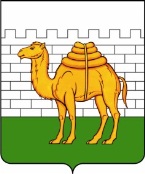 УПРАВЛЕНИЕ ПО ДЕЛАМ МОЛОДЕЖИ АДМИНИСТРАЦИИ ГОРОДА ЧЕЛЯБИНСКАЦентр профилактического сопровождения«КОМПАС». Челябинск, ул. Переселенческий пункт, д. 10         тел./факс: (351) 261-44-95, e-mail: centr@kompas-chel.ruОКПО 99218224, ОГРН 1067451085690, ИНН/ КПП 7451241668/ 745101001Запрос о предоставленииценовой информацииУважаемый руководитель!Муниципальное бюджетное учреждение «Центр профилактического сопровождения «КОМПАС» г. Челябинска просит предоставить ценовую информацию (коммерческое предложение) для заключения договора с единственным поставщиком на оказание образовательных услуг по программе дополнительного профессионального образования (повышения квалификации) «Главный бухгалтер госсектора. «Составление и представление бухгалтерской (финансовой) отчетности – 2021» в объеме не менее 120 часов с выдачей документа о квалификации Обучение осуществляется с применением лекционной и модульной системы обучения - дистанционно.Количество направленных специалистов для обучения  -  1 (один).Срок оказания услуг: до 30 ноября 2021 года.Оплата за услуги производиться Заказчиком в течение 30 дней с момента оказания услуг и  подписания Сторонами акта оказанных услугТребование к Исполнителю: наличие лицензии на осуществление образовательной деятельностиНастоящий запрос не является извещением о проведении закупки, офертой или публичной офертой и не влечет возникновения никаких обязанностей у Заказчика.Уведомляем вас, что из вашего ответа на запрос должны однозначно определяться цена за обучение 1 человека и общая цена контракта на условиях, указанных в запросе, срок действия предлагаемой цены, расчет такой цены с целью предупреждения намеренного завышения или занижения цен товаров, работ, услуг.Предполагаемый срок  закупки август  2021 г.Срок направления предложения: до 30 июля  2021 года  до 11.00Адрес направления предложения (удобными видами связи): адрес электронной почты ku_kompas@mail.ru, факс: 8(351)261-44-95, почтовым письмом: 454091 г. Челябинск, ул. Переселенческий пункт, д.10 и лично (в рабочее время учреждения, пн-чт 8.30-17.30, пт -8.30-16.15), а также в электронном виде через портал поставщиков Южного УралаКонтрактный управляющий                                                        Эзау К.И.Руководителю 